2023 METAIS ĮGYVENDINTAS PROJEKTASKuriame  miestelį, kuriame būtų gera gyventiProjekto tikslas: tenkinti bendruomenės narių ir visų gyventojų socialinius ir viešuosius poreikius pritaikant viešąsias  patalpas  bendruomenės poreikiams,  kultūrinei ir švietėjiškai veiklai, stiprinant susitelkimą, tarpusavio bendradarbiavimą.Įgyvendinti projekto uždaviniai:pagerinta bendruomenės patalpų naudojimas  nuperkant šaldytuvą,Pagerintas patalpų naudojimas, įrengiant žaliuzes,Naudojamos patalpos įvairiems tiksliniams poreikiams.      Projektas skirtas kurti patrauklią aplinką kurioje gyvename, sudaryti sąlygas kultūringai praleisti laisvalaikį, stiprinti bendruomeniškumą, pritaikant ir praplečiant bendruomenės patalpų panaudojimą siekiant tenkinti gyventojų poreikius. Kiekvienas iškilusio poreikio įgyvendinimas, prisideda prie gyventojų gerovės didinimo.   Vykdant projektą bendruomenės nariai  supranta, kad yra neužmiršti ir jais rūpinamasi, o jie  patys gali prisidėti savo darbu.   Kartu dirbant stiprėja  bendruomeniškumas. Projektą finansavo:                 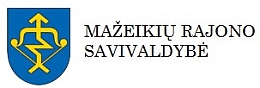  Iš  Nevyriausybinių organizacijų ir bendruomeninės veiklos stiprinimo 2023 metų veiksmų plano 1.1.6 priemonės „Stiprinti bendruomeninę veiklą savivaldybėse“ įgyvendinimo lėšų.Prisidėjo lėšomis  Pikelių bendruomenė         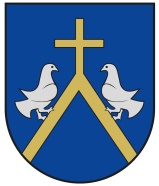 